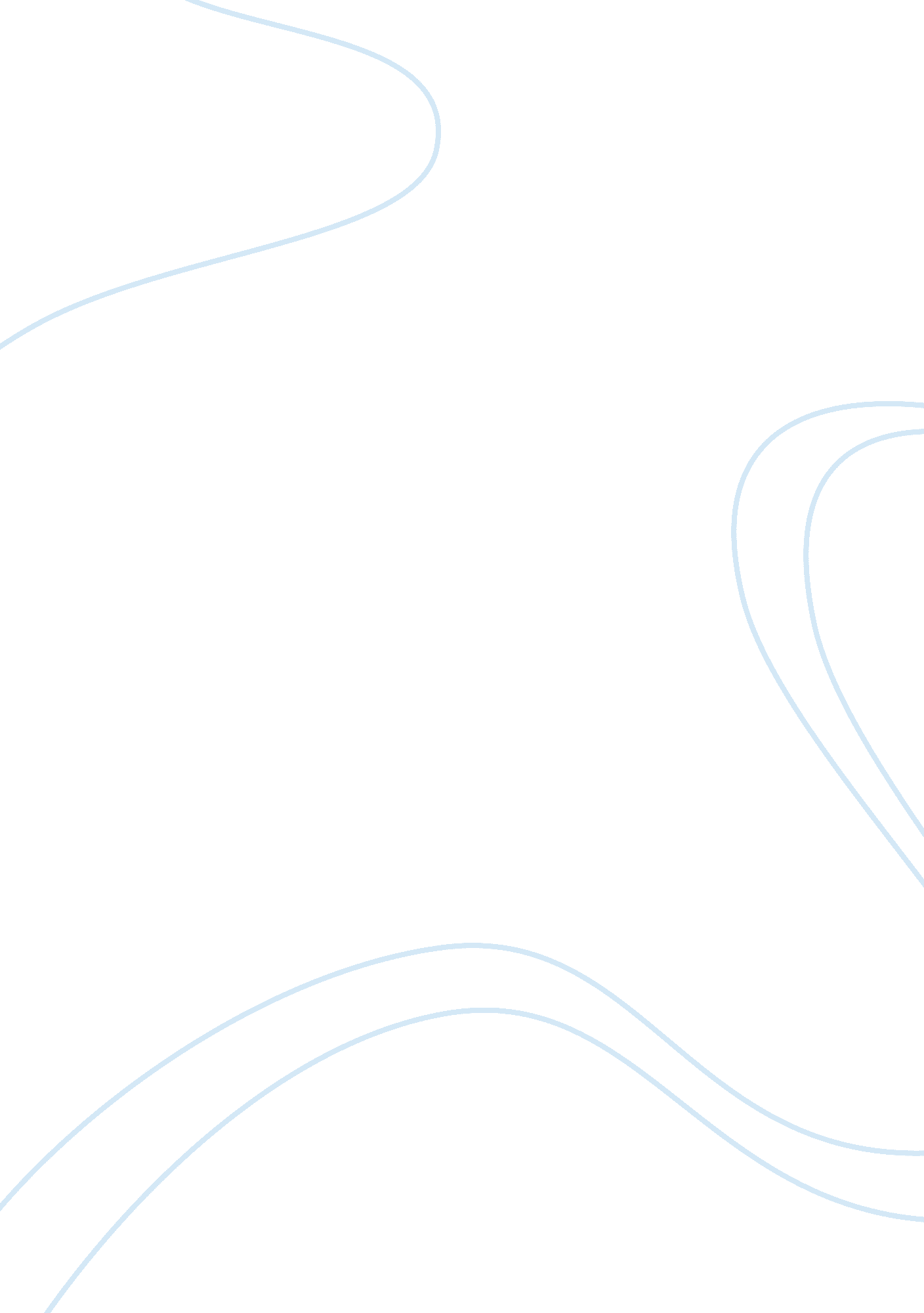 The lilly ledbetterBusiness, Human Resources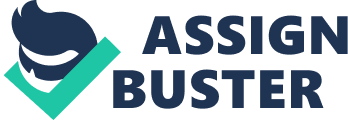 The Lilly Ledbetter Act was one of the paramount bills the President, Barack Obama, signed after stepping into the office. This law provides for equal pay for both men and women. President Barack Obama had for a long time supported the bill and passing it would guarantee that women and other preys of pay favoritism efficiently challenge bias pay. In his speech, the Obama admitted that he signed the bill as a sign of safeguarding one of the country’s primary philosophies, which is that all are alike and that they all merit equivalent opportunities to go after their own account of gladness (Office of the Press Secretary 1). Notably, the president acknowledged that the nation’s economy can work if it works for everyone. He also added that citizens should not be favored in terms of pay on the basis of gender, religion, disability, race, ethnicity, and age because that is not only prejudicial and unlawful but also unfit for business (Office of the Press Secretary 1). 
At the time of the passage of the Lilly Ledbetter Fair Pay bill to law, the Republicans opposed the bill as drafted. Howard McKeon, an Education and Labor Committee member, raised the matter that company executives would be held responsible for deeds undertaken by supervisors and managers who had left the company a long time ago (Office of the Press Secretary 1). For instance, this will allow a retiring worker to seek for compensation from the company now run by executives who had no hand with the past acts of favoritism. 
In my opinion, the Lilly Ledbetter Law should remain a federal law. This is because it offers women opportunities for equal pay. Women need to be in a nation that treasures their contributions, that offers no limitations to their dreams n that offers them opportunities they had never imagined. 
Works Cited 
Office of the Press Secretary. " Remarks of President Barack Obama on the Lilly Ledbetter Fair Pay Restoration Act Bill Signing." The White House. N. p., 29 Jan. 2009. Web. 25 Jan. 2014. . 